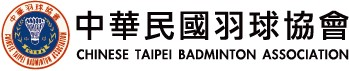 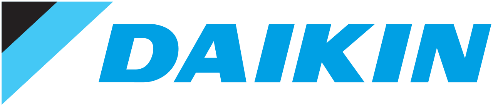 基層獎助計畫-《我愛羽球 台灣新國球》短片募集一、宗  旨：中華羽協攜手DAIKIN大金空調推動各級學校、社會球隊響應羽球新國球運動，號召熱愛羽球運動的朋友們拍攝短片成為推廣大使，以活潑趣味的方式將學習羽球的快樂散播出去，透過社群分享傳遞，讓更多人認識及參與羽球運動！本活動將獎助訓練用球、高級羽球拍等獎助品給活動獲選的各球隊，歡迎各單位加入響應，為推廣台灣新國球運動盡一份心力！二、主辦單位：中華民國羽球協會、DAIKIN大金空調。三、協辦單位：達克運動四、冠名贊助：DAIKIN 大金空調五、活動辦法：凡公私立大專院校、高中、國中、國小、各企業社團/球隊及私人俱樂部球團皆可參加，各單位自行拍攝《我愛羽球 台灣新國球》短片，紀錄球隊練球及比賽榮耀時刻，並將「我愛羽球　台灣新國球」口號帶入，於10/20(三) 23:59 前回傳本會活動小組，經審核通過後由本會上傳至本會YouTube頻道放映。活動期間內各單位全力邀請粉絲按讚分享，最高可獲贈50打訓練用球、9支高級羽球拍等多項獎助！(一)參加資格：國小組：以校為單位，每校不分年級及男女，只要是國小羽球隊(社)皆可參加。 國高中組：以校為單位，每校不分年級及男女，只要是國中、高中羽球隊(社)皆可參加。 大專社會組：大專院校以系為單位，只要是羽球隊(社)皆可參加，如校隊則以校為單位；社會球隊可以企業或俱樂部球隊為單位。※所有投稿球隊皆可獲得「台灣新國球紀念口罩」30個。(二)活動時間：截止收件：10/20 23:59 止影片審查：10/21成效結算：10/22影片上傳首播至11/8中午12:00結算觀看成效。(三)收件方式：填申請表乙份並將影片上傳至雲端，以E-mail回傳影片連結至指定信箱('bobo850718@centron.com.tw') / 活動承辦人： 林先生 02-2515-2295 #38 (四)評分標準：11/8成效結算後，依觀看次數與按讚數總計排名列出國小組、國高中組、大專社會組各組前3名，11/9公告於本會官方網站與粉絲頁。六、獎品獎勵：各組別前3名可獲得獎助品所有投稿球隊皆可依需求申請「DAIKIN疼惜台灣羽球 環境健診專案」享免費環境空汙檢測、汰舊換新、新機添購等優惠福利(詳細申請辦法請見附件2)。七、獲選單位配合事項：獎品一律採用寄送方式，各單位請提供收件資訊。本會將於11/15~11/30至單位舉辦獎助儀式。學校代表(社會球隊代表)及全體羽球隊及教練團出席配合活動(約30分鐘)代表受贈。受贈單位提供感謝狀回贈主辦單位(中華民國羽球協會、和泰興業股份有限公司)。八、紀錄短片拍攝建議：主題：《我愛羽球 台灣新國球》片長：約60秒內容：紀錄貴單位球員日常練球畫面及比賽榮耀時刻，傳遞球員勇敢追夢、努力向上精神，將「我愛羽球　台灣新國球」口號帶入影片中風格：具備創意演出，溫馨、帥氣、歡樂、趣味..或以舞蹈方式演出皆可。人數：不限。109年參考影片1：https://www.youtube.com/watch?v=pZr3xEymvlQ&t=1s109年參考影片2：https://www.youtube.com/watch?v=4jjPL2o5Qkc九、活動注意事項：(一)主辦單位保留審核、變更獎項內容之權利。(二)參加者須同意接受本活動注意事項之規範。若違反活動注意事項，主辦單位可取消其參與資格。(三)活動因故無法進行時，主辦單位有權決定取消、終止、修改或暫停活動。附件1：申請表備註：表格不足部分請自行新增附件2：             疼惜台灣羽球 環境健診專案一、專案說明：和泰興業大金空調疼惜台灣羽球運動，凡入選「110年國高中小羽球運動獎助計畫」或投稿「110年《我愛羽球 台灣新國球》短片募集活動」之學校/企業單位，即可向主辦單位申請免費環境空汙檢測、汰舊換新、新機添購等羽球專屬優惠服務，除鼓勵積極努力的基層學校與企業外，也同時照顧羽球選手們的健康，期盼培養更多傑出的羽球新星，站上國際舞台！二、申請資格：110年國高中小羽球運動獎助計畫入選學校。110年《我愛羽球 台灣新國球》短片募集活動之投稿單位。申請請以學校/企業為單位，該單位需具羽球隊/羽球社團。三、申請方式：填具下方申請表乙份，並E-mail至本會承辦人信箱 bobo850718@centron.com.tw。申請日期：即日起至110年12月31日 18:00止。 業務承辦人：活動組 林先生 02-2515-2295 #32。名次獎助品第1名羽球50打、高級羽球拍9支、運動肌貼9個運動涼感巾20條、運動束口袋20個、大金寶寶20個第2名羽球30打、高級羽球拍6支、運動肌貼6個運動涼感巾20條、運動束口袋20個、大金寶寶20個第3名羽球20打、高級羽球拍3支、運動肌貼3個運動涼感巾20條、運動束口袋20個、大金寶寶20個《我愛羽球台灣新國球》短片募集活動－申請表《我愛羽球台灣新國球》短片募集活動－申請表單位名稱單位地址聯絡人資訊姓名：           電話：           信箱：           報名項目□國小組	□國高中組　　□大專/社會組影片連結球隊成立時間球隊人數□男_____人□女_____人球隊網站總教練姓名：連絡電話：專長：□單打　□雙打教練姓名：連絡電話：專長：□單打　□雙打教練姓名：連絡電話：專長：□單打　□雙打參賽成績球隊團體照片及介紹「DAIKIN疼惜台灣羽球 環境健診專案」－申請表「DAIKIN疼惜台灣羽球 環境健診專案」－申請表學校/單位名稱學校/單位地址聯絡人資訊姓名：           電話：           信箱：           申請資格□ 入選 110年國高中小羽球運動獎助計畫。□ 投稿 110年《我愛羽球 台灣新國球》短片募集活動。需求項目(可複選)□免費環境空污檢測及解決方案提供	  □舊換新免費評估/購置優惠　　□新機器安裝免費評估/購置優惠空間資訊空間類別：□體育館　□教室　　□其他:_______空間坪數：______坪